LES PASSEJAÏRES DE VARILHES                    				  	 FICHE ITINÉRAIREFOIX n° 38"Cette fiche participe à la constitution d'une mémoire des itinéraires proposés par les animateurs du club. Eux seuls y ont accès. Ils s'engagent à ne pas la diffuser en dehors du club."Date de la dernière mise à jour : 30 novembre 2019La carte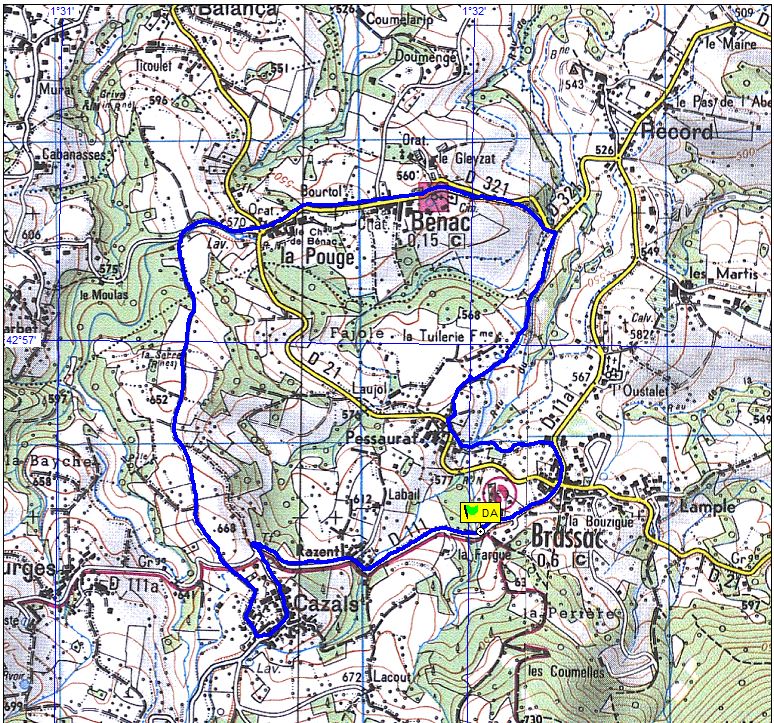 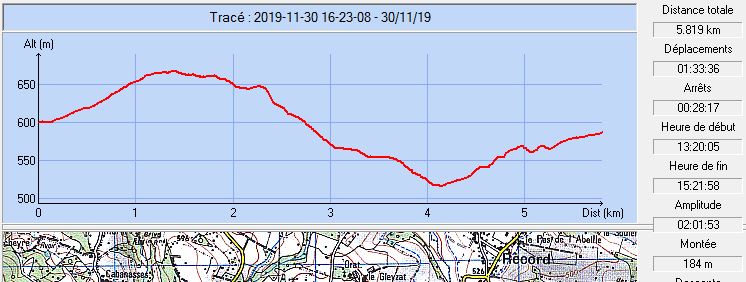 Commune de départ et dénomination de l’itinéraire : Brassac – Parking de la salle polyvalente – La petite boucle de Brassac Date, animateur(trice), nombre de participants (éventuel) :30.11.2019 – Y. Buosi – 29 participants (Reportage photos)L’itinéraire est décrit sur les supports suivants : Itinéraire décrit sous une version plus longue dans :Office de tourisme du Pays de Foix/Varilhes – Balades et randonnées de  au Plantaurel – Editions de 2016 et 2017 – Balade n° 2 – Pages 14 et 15.La fiche ci-dessus figure sur plusieurs sites dont celui de la mairie de Serres-sur-Arget : http://serres-sur-arget.fr/wp-content/uploads/2018/04/boucle_de_brassac.pdfClassification, temps de parcours, dénivelé positif, distance, durée :Promeneur – 2h00 –  –  – ½ journéeBalisage : Alternance de flèches et de balises jaunes plus ou moins fréquentes, en plus ou moins bon état (Constat de novembre 2019).Particularité(s) : Site ou point remarquable :La fontaine de Cazals (Vaut le petit détour)Trace GPS : Oui Indice d’effort : 28   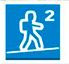 Distance entre la gare de Varilhes et le lieu de départ : Observation(s) : Il existe une version plus courte de cet itinéraire décrite sous la fiche Foix n° 38.Peu avant Pessaurat, au sud de  le chemin qui emprunt une ravine est souvent très humide. Il faut, quelque fois parcourir quelques dizaines de mètres sur le talus, à gauche, pour éviter cette zone (Coordonnées 31T 0380440/4756239).